Makaton Signs of the Week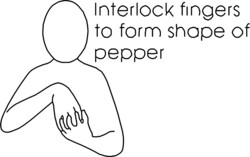 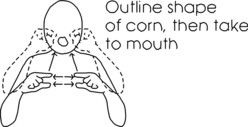 pepper                corn on the cob                          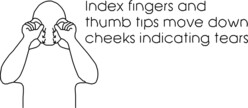 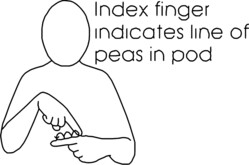              onion                         peas  